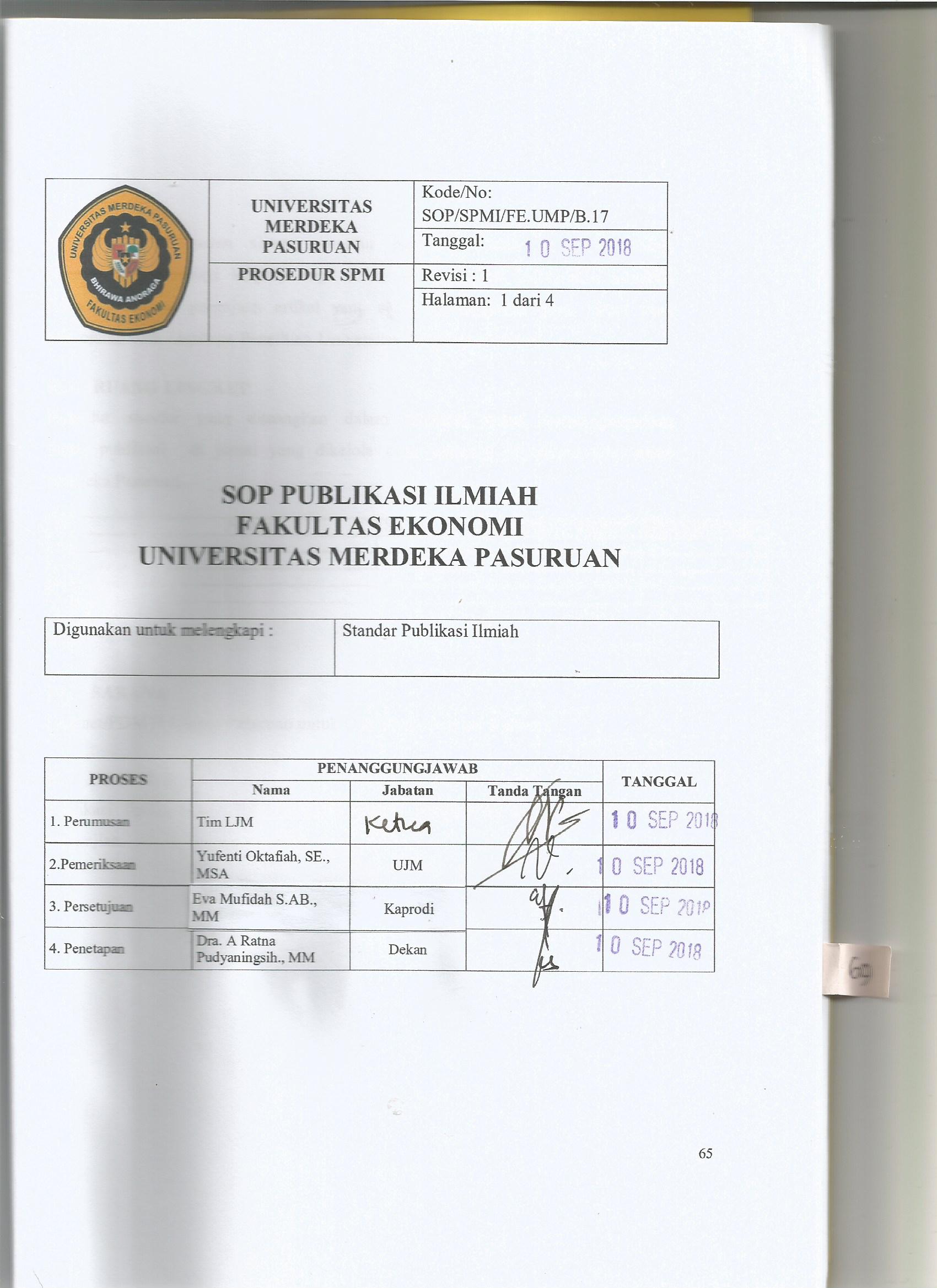 I.      TUJUANTujuandaripembuatansistemprosedurpublikasiilmiahiniadalahuntukmemberikaninformasilengkapbagidosendi lingkunganUniversitasMerdekaPasuruantentangpengajuanartikelyangakandipublikasikanpadajurnalyangditerbitkanolehLembagaPenelitianUniversitasMerdekaPasuruan.II.     RUANGLINGKUPProsedurstandaryang   dituangkandalampanduanhanyastandarpengajuanuntukpublikasidijurnalyangdikelolaolehLembagaPenelitianUniversitasMerdekaPasuruan. III.    ACUANIV.   SARANAInternet/PDMTI Unmer Pasuruan untuk OJS (Open Journal System).V.    DEFINISIPublikasiilmiahdalamhaliniadalahartikelilmiahyangmerupakanhasilpenelitianataukajian.VI.   PROSEDURPengajuanartikelilmiahuntukdipublikasikandimulaidaripenulis. Artikelilmiah,yang sudahdibuatsesuaidenganformatpenulisan,diserahkansoftcopy secaralangsungkeruangLPPM.Artikelyang  masukpertamasekalidiperiksaolehpenyuntingakankesesuaiandenganformatpenulisan,terutamakelengkapanisijugapenggunaankaidahbahasayangbaikdanbenar.  Padatahapinijugapenyuntingpelaksanamemeriksaapakahartikelyang samasudahpernahdimuatdi jurnalataubelum. Adatiga(3)kemungkinanhasildaritahapini, yaituditerimauntukditeruskankemitrabestaritanpaperbaikan, denganperbaikanatauditolak.Artikelilmiahyang  memenuhisyaratdanditerimatanpaperbaikandikirimkanke reviewer.  Artikelyangdinyatakanditerimadengansyaratperbaikanformatakandikembalikankepenulisuntukdilakukanperbaikansesuaidenganyang diminta. Artikelyang sudahdiperbaikidiserahkan/dikirimkankembalikepenyunting/editor  pelaksana. Pemeriksaankelengkapanisidilakukankembali.  Hasilsetelahperbaikaninijugatetapadatiga(3)kemungkinan,  yaituditerimauntukditeruskankemitrabestaritanpaperbaikan,denganperbaikanatauditolak.Artikelyangditerimaakandireviewolehmitrabestariuntukkesesuaiandankelayakanmateri.  Hasildari reviewolehmitrabestariadatiga(3) kemungkinanjuga,yaituditerimatanpaperbaikan,denganperbaikanatauditolak. Artikelyang  dinyatakandapatditerimauntukdipublikasikanolehmitrabestariselanjutnyaakandieditolehpenyuntingpelaksana,  baikformatpenulisannyamaupunpenggunaankaidahbahasayangtepat.VII.  DIAGRAMALIRPROSEDURstartPembuatantulisanilmiahartikelPengajuantulisanilmiahkeeditorpelaksanayaReviewRevisi?tidakReviewolehmitrabestariyaDisetujui?yayatidakDisetujui?tidakRevisi?tidak editingNaskahsiapcetakendPembacaanakhirolehpenulis     tidakDisetujui?yacetakjurnalNoNamajurnal/majalahISSNPERIODETERBITAKREDITASI1.2.3.4.